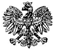 Zgierz, dn. 18.10.2022 r.ZP.272.20.2022.SZ/6INFORMACJA Z OTWARCIA OFERT 	Na podstawie art. 222 ust. 5 ustawy z dnia 11 września 2019 r. – Prawo zamówień publicznych                           (tj. Dz. U. z 2022 r., poz. 1710 ze zm. - zwanej dalej Ustawą), Zarząd Powiatu Zgierskiego zwany dalej Zamawiającym udostępnia informacje dotyczące złożonych ofert w postępowaniu prowadzonym w trybie podstawowym na podstawie art. 275 pkt 2 Ustawy, pn.: Przebudowa drogi powiatowej 5131 E ul. Kościelna w Szczawinie Kościelnym. Zarząd Powiatu Zgierskiego____________________________________		(podpis Kierownika Zamawiającego lub osoby upoważnionej)	ZARZĄD POWIATU ZGIERSKIEGO	95-100 Zgierz, ul. Sadowa 6a   tel. (42) 288 81 00, fax (42) 719 08 16zarzad@powiat.zgierz.pl, www.powiat.zgierz.plNr ofertyNazwa i adres WykonawcyŁĄCZNA CENA BRUTTO 1HUBERTUS Mariusz Malarczyk al. Piłsudskiego 67/49, 90-329 Łódź468 371,70 zł2Zakład Remontowo Drogowy Sp. z o.o. Sp. K. ul. Piotrkowska 276 bud. A, 90-361 Łódź282 576,19 zł